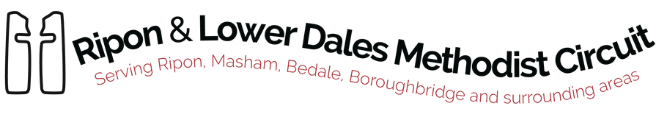 Circuit, District and Connexional news, events and information.July and August 2018Welcome to the first edition of our monthly diary for the circuit. This is so your notice secretaries and stewards aren’t inundated with emails from the office.  Please send information for inclusion in the next edition by August 18th 12 noon to Pip riponlowerdalessup@outlook.com  or telephone 01765 698363. July 19th Circuit Meeting -Kirkby MalzeardJuly 22nd King’s Praise at Masham –see poster belowJuly 25th, 26th, 27th Bedale Area Holiday Club Snape Village Institute 10am- 3.30pm. Your prayers for those involved would be much appreciated.  There are approximately 60 children and 15+ helpers5th August Chapel Finghall Anniversary service  at 2.30 p.m. with the Reverend Alan Coates.    Cup of tea afterwards.Week beginning 20th August. Mon - Fri 10-12 for children aged 5-11Bishop Monkton Methodist Church holiday club -'Pyramid Rock' -. Again your prayers will be appreciated.September 2nd 3:00pm Welcome Service for Deacon Nigel Perrott United Service at Harrogate Road to welcome Nigel and Jane to the circuit with refreshments afterwardsSeptember 8th Representative SynodSeptember 17th Circuit Meeting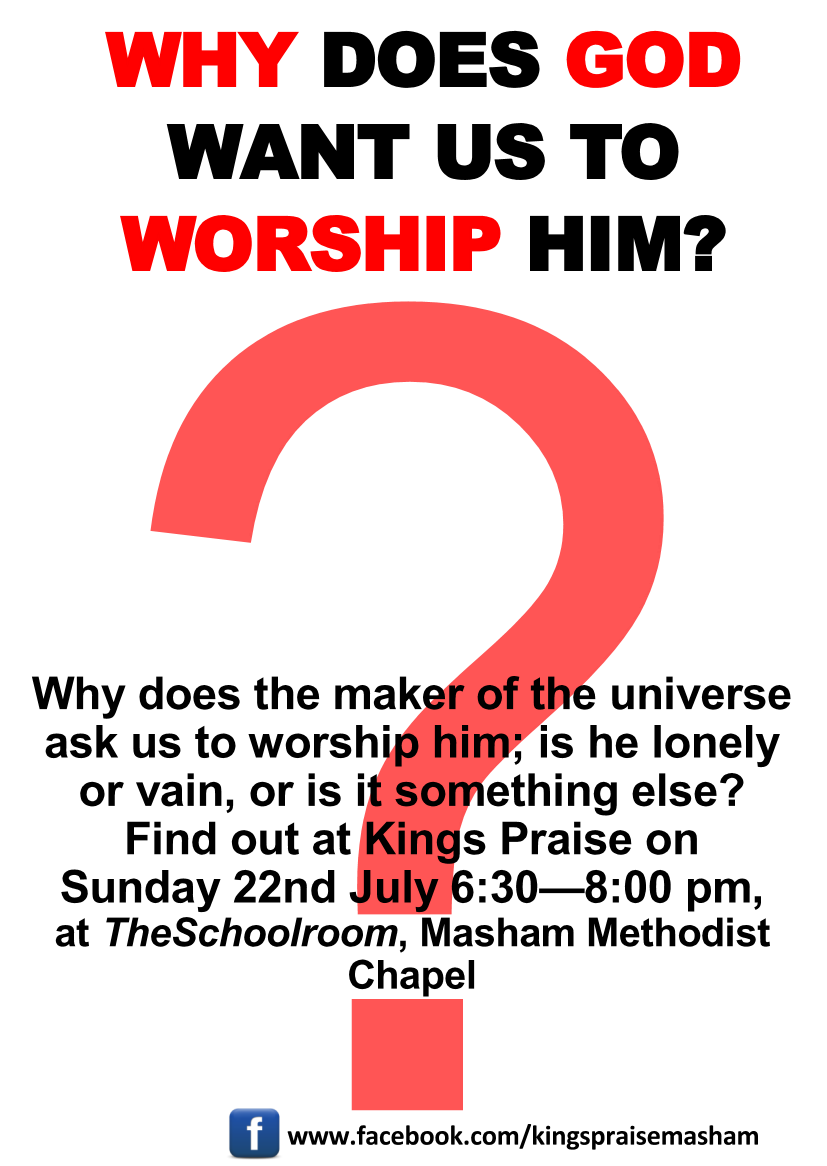 